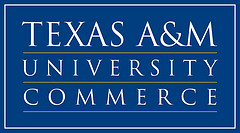 School of Social WorkSWK 331:  PRACTICE WITH MACRO SYSTEMSSCHEDULEAccording to State of Texas HB 2504, this course syllabus must be submitted for review prior to the course's scheduled start date. Therefore, the instructor has the right to modify this syllabus and course calendar at any time between submission for publication and the first day of class. Furthermore, the instructor has the right to modify the syllabus as any time during the course provided (1) such changes do not increase expectations or requirements beyond a reasonable equivalent and (2) students must be given ample notice of any changesInstructor:Office LocationOffice HoursContact InformationOverview of CourseCOURSE DESCRIPTION:This practice course teaches the application of social work skills with organizations and communities.  Students will apply a systematic approach to data gathering, assessments, planning, intervention and evaluation with organizations and communities.  Special attention will be given to issues of diversity and ethics in practice.  Skills are developed through class exercises, role plays, and written assignments.  Prerequisites:  SWK 225, 250, 270, 275, 322, 328 and 329.  Concurrent enrollment in SWK 325, 348 and 350 required.COURSE OBJECTIVE(S):The course objective is to provide the undergraduate student with a basic knowledge of macro practice in the social work profession.RELATIONSHIP TO OTHER COURSES:This course serves as a foundation course in the program and provides further skill and knowledge when working with macro practice; organizations and communities.  This course builds upon the generalist social work foundation in SWK 225, Introduction to Social Work, and the further exploration of policies, in the concurrent enrollment in SWK 328, Social Welfare Policy, and the macro perspective addressed while concurrently enrolled in SWK 322, HBSE II. PROGRAM GOALS:1. Prepare students for competent and effective generalist social work practice with diverse client systems.2. Provide students with a foundation of knowledge for professional development, graduate education and lifelong learning3. Develop student capability to improve human service delivery systems and promote social justice4. Socialize student to the profession of social work CORE COMPETENCIES	Council on Social Work Education (CSWE) requires a competency-based approach to identify and assess what students demonstrate in practice.  In social work, this approach involves assessing students' ability to demonstrate the competencies identified in the educational policy.  Students to achieve programmatic goals listed above through demonstration the following ten competencies for generalist- level practice. Competency 2.1.1  Identify as a professional social worker and conduct oneself accordinglyCompetency 2.1.2 Apply social work ethical principles to guide professional practiceCompetency 2.1.3 Apply Critical thinking to inform and communicate professional judgmentsCompetency 2.1.4 Engage diversity and difference in practiceCompetency 2.1.5 Advance human rights and social and economic justiceCompetency 2.1.6 Engage in research-informed practice and practice-informed researchCompetency 2.1.7 Apply knowledge of human behavior and the social environmentCompetency 2.1.8 Engage in policy practice to advance well-being and deliver servicesCompetency 2.1.9 Respond to contexts that shape practiceCompetency 2.1.10 (a)-(d) Engages, assesses, intervenes and evaluates individual, families, groups, organizations, and communitiesPractice BehaviorsEach competency (outlined above) describes the knowledge, values, skills and cognitive and affective processes that compromise the competency at the generalist level of practice.  While content and activities of each course in the BSW curriculum covertly or overtly addresses each of the nine competencies, integrated into each course is a set of behaviors (practice behaviors) representing observable components of one for more competencies.  Associated practice behaviors assessed in this course:2.1.5.2  Is skilled at advocating for human rights and social and economic justice2.1.5.3 Is skilled at engaging in practices that advance social and economic justice2.1.10[c].1 Initiates actions to achieve organizational goals2.1.10[d].1 Critically analyze, monitor and evaluate interventions.Course StructureTexts and Associated MaterialsRequired Text: Netting, F.E., Kettner, P.M., McMurtry, S.L., & Thomas, M.L. (2012). Social Work Macro Practice (5th Ed.) Pearson Education Inc.Overview of Course AssignmentsPOLICY ON DUE DATES:All assignments are due AT THE BEGINNING OF CLASS. No Late work will be accepted. If you are not in class the day an assignment is due, you will need to submit it electronically, before or at the beginning of the class time in which they are due. You will also need to bring a hard copy to class with you the next time you are in class. If assignments are to be submitted online, you will need to submit these within the designated timeframe. There will be NO MAKE-UP exams offered. You will need to be in class on the day of examinations. IF exams are offered online, you will need to take those within the designated timeframeOVERVIEW OF ASSIGNMENTS:All written assignments must be APA style, typed, 12-point font (Times New Roman preferred), double-spaced, with one inch margins, a title page, and stapled.  Students are encouraged to submit written work that has been spell-checked and is free of grammatical errors. Students are expected to use APA style for formatting and when citing sources . Students are advised that points will be deducted if these criteria are not met.Agency Evaluation:Students are to select and evaluate a social service agency in the community. Students are to consider themselves to be licensed social workers who have been contracted by the Department of Health and Human Services (DHHS) to complete an agency evaluation of a social service agency.  The information provided in your analysis may impact future funding and policy.Therefore, you will want to provide a thorough and objective evaluation of the agency in question.  Students are encouraged to attend a board meeting or administrative meeting as permitted by the agency to help to with a further perspective of the agency and further input/information. Papers should be 7 – 10 pages in length, not including the cover page or references pages.Instructor will provide an outline/rubric for this assignment. Grant Writing Assignment:Students are to create a social service agency and an agency service program. Students will be given a mock Request for Proposal (RFP) from an imaginary government funding source.Students will act as a staff member of their fictional social service agency and submit a grant proposal for funds needed to support their fictitious service program. Students will draft a proposal using the RFP as their guide. Students should submit a well-organized and thorough budget in their proposal. The grant application will be graded based on how well students followed the RFP instructions, the logic of the program, and the plausibility of the budget. One student’s proposal per course section will be funded. This assignment is designed to give students a real world experience in writing a competitive grant.EXAMINATIONS:There will be NO Make-Up exams. Examinations will focus on pertinent information from class discussions, lecture materials, and course readings. Exam questions may consist of short answer, multiple choice, and true/false. Grading Scale 90 – 100 %	=	A80 - 89 %	=	B70 - 79 %	=	C60 - 69 %	=	D59 % or less  =	FStudent Rights and Responsibilities"Civility in face-to-face classrooms, online courses and in labs, internships, practicum and all other academic settings necessitate respect for the opinions of others and is very important in all academic settings.  It is likely you may not agree with everything that happens or discussed in the academic setting; however, courteous behavior and responses are expected.  To create a civil and preserve learning environment that optimizes teaching and learning, all participants share a responsibility in creating a civil and non-disruptive forum" (Student Guide Book, p 35).  To create an optimum learning environment, students have rights and responsibilities. Student RightsAs set forth in Texas A&M University System Policy 13.02The rights of students are to be respected.  These rights include respect for personal feelings; freedom from indignity of any type, freedom from control by any person except as may be in accord with published rules of the system academic institutions, and conditions allowing them to make the best use of their time and talents toward the objectives, which brought them to the system academic institutions.  No officer [university faculty, employee] or student, regardless of position in rank, shall violate those rights, any custom, tradition or rule. Students are expected at all times to recognize constituted authority, to conform to the ordinary rules of good conduct, to be truthful, to respect the rights of others, to protect private and public property, and to make the best use of their time toward an education. Students with DisabilitiesThe Americans with Disabilities Act (ADA) is a federal anti-discrimination statute that provides comprehensive civil rights protection for persons with disabilities.  Among other things, this legislation requires that all students with disabilities be guaranteed a learning environment that provides for reasonable accommodation of their disabilities.  If you have a disability requiring an accommodation, please contact:Office of Student Disability Resources and ServicesTexas A&M University-CommerceGee LIbaray - Room 132Phone (903)886-5150 or (903) 886-5853Fax 9903) 468-8148StudentDisabilityServices@tamuc.eduStudents ResponsibilitiesClass Attendance and Participation PolicyClass participation has three components: (1) appropriate interactions with classmates; (2) active involvement in class activities and (3) attentivenessStudents will attend class, reflecting responsibility, inherent in the development as a social work professional.  Being on time and prepared when class begins and remaining present throughout the entire class meeting demonstrates emerging professional behavior expected in social work graduates. Roll is taken in each class to document students' attendance. Classroom exercises, discussions, role-plays, guest speakers and other in-class experimental exercises are essential for a student's professional learning and continued development of self-awareness.  Tardiness (or early departure) of more than 15 minutes will count as one-half absence and two (2) times being late to class or two (2) early departures culminating into one absence.A student is absent if he/she arrives more than 30 minutes late to class, leaves 30 minutes early or does not come to class.The following penalties for absences (unexcused, or excused, according to university policy) will be administered:Weekly(class meets 1X week)Up to 2 absences: No Penalty3 absences: 1 letter grade drop4 absences: Class grade of "F"4 absences: Class grade of "F"Bi-Weekly(class meets 2X week)Up to 3 absences: No Penalty4 absences: 1 Letter grade drop5 absences: 1 Letter grade drop6 absences: Class grade of "F"Summer 10-weekUp t o 1 absence: No Penalty2 Absences: 1 Letter grade drop3 absences: Class grade of  "F"3 absences: Class grade of  "F"Online, Blended and Web Enhanced Classes: Just as students are required to attend face-to-face classes, students are required to log in and participate in online venues.  To receive credit for attendance online via eCollege, students must log in and complete assignments as required in the course.  Not logging onto eCollege (monitored by the instructor) and completing assignments online during the required time is the equivalent of an absence for each week this occurs. Final Evaluation and Grade Depends on both Classroom attendance and Participation Inadequate participation or lack of required time commitment in each class significantly affects students' grades.  No matter the course venue, students must engage in a comparable amount of time.  Expectations of both Face-to-Face classes and those with Online components include time spent reading and studying course material. Student ConductStudents preparing to become professional social workers must adhere to the University Code of Conduct, Department Code of Conduct and National Association of Social Workers' (NASW) Code of Ethics.University Code of Conduct located in the Student Guide Book at http://www.tamuc.edu/campuslife/documents/studentGuidebook.pdf  (pp 34- 66).  On the University Website under Campus Life DocumentsTo become aware of University policies related to student academic and behavioral expectations for students refer to the Guidebook. Department Code of Conduct "Faculty have the authority to request students who exhibit inappropriate behavior to leave the class/lab/internship practicum or to block access to online courses and may refer offenses to the [Academic and Professional Issues Committee (API)] or to the Department Head. More serious offences by be referred to the University Police Department and/or the Judicial Affairs Office for disciplinary action" (Student Guidebook p 35)Social Work students conduct themselves in an ethical and professional manner.  Closely linked with professional recognition is the social worker's compliance with the profession's ethical standards.  It is imperative for professional social workers to be competent and ethical in practice if the profession is to maintain the public trust.  It is essential that each social work student gain a thorough understanding of the ethical principles that guide practice and actively demonstrate in behavior, both in and out of the classroom.  Student conduct is to reflect the tenets of NASW  Code of Ethics (located at https://www.socialworkers.org/pubs/code/code.asp ) on the NASW website: https://www.socialworkers.orgCampus Concealed CarryTexas Senate Bill - 11 (Government Code 411.2031, et al.) authorizes the carrying of a concealed handgun in Texas A&M University-Commerce buildings only by persons who have been issued and are in possession of a Texas License to Carry a Handgun. Qualified law enforcement officers or those who are otherwise authorized to carry a concealed handgun in the State of Texas are also permitted to do so. Pursuant to Penal Code (PC) 46.035 and A&M-Commerce Rule 34.06.02.R1, license holders may not carry a concealed handgun in restricted locations. For a list of locations, please refer to ((http://www.tamuc.edu/aboutUs/policiesProceduresStandardsStatements/rulesProcedures/34SafetyOfEmployeesAndStudents/34.06.02.R1.pdf) and/or consult your event organizer).  Pursuant to PC 46.035, the open carrying of handguns is prohibited on all A&M-Commerce campuses. Report violations to the University Police Department at 903-886-5868 or 9-1-1. Plagiarism and Academic DishonestyThere is an expectation of maintaining high standards of integrity and honesty by all Social Work Graduate students at Texas A&M University-Commerce.  Faculty and staff are expected to uphold and support student integrity and honesty by maintaining conditions that encourage and enforce academic honesty.  Conduct that violates generally accepted standards of academic honesty is academic dishonesty.  The School of Social Work follows University Procedure 13.99.99.R0.03 Undergraduate Academic Dishonesty http://www.tamuc.edu/aboutUs/policiesProceduresStandardsStatements/rulesProcedures/13students/undergraduates/13.99.99.R0.03UndergraduateAcademicDishonesty.pdfStudents are expected to read and understand the University's Academic Dishonesty PolicyThe Office of the Provost documents and maintains a record of all incidents of academic dishonesty.  Multiple incidents of academic dishonesty will result in a student's dismissal from the program and from the University.A student how fails to meet the professional expectation of the field of Social Work may be suspended from further study by the School of Social Work.TECHNOLOGY REQUIREMENTSBrowser supportD2L is committed to performing key application testing when new browser versions are released. New and updated functionality is also tested against the latest version of supported browsers. However, due to the frequency of some browser releases, D2L cannot guarantee that each browser version will perform as expected. If you encounter any issues with any of the browser versions listed in the tables below, contact D2L Support, who will determine the best course of action for resolution. Reported issues are prioritized by supported browsers and then maintenance browsers.Supported browsers are the latest or most recent browser versions that are tested against new versions of D2L products. Customers can report problems and receive support for issues. For an optimal experience, D2L recommends using supported browsers with D2L products.Maintenance browsers are older browser versions that are not tested extensively against new versions of D2L products. Customers can still report problems and receive support for critical issues; however, D2L does not guarantee all issues will be addressed. A maintenance browser becomes officially unsupported after one year.Note the following:Ensure that your browser has JavaScript and Cookies enabled.For desktop systems, you must have Adobe Flash Player 10.1 or greater.The Brightspace Support features are now optimized for production environments when using the Google Chrome browser, Apple Safari browser, Microsoft Edge browser, Microsoft Internet Explorer browser, and Mozilla Firefox browsers.Desktop SupportTablet and Mobile SupportYou will need regular access to a computer with a broadband Internet connection. The minimum computer requirements are:512 MB of RAM, 1 GB or more preferredBroadband connection required courses are heavily video intensiveVideo display capable of high-color 16-bit display 1024 x 768 or higher resolutionFor YouSeeU Sync Meeting sessions 8 Mbps is required.  Additional system requirements found here: https://support.youseeu.com/hc/en-us/articles/115007031107-Basic-System-RequirementsYou must have a:Sound card, which is usually integrated into your desktop or laptop computer Speakers or headphones.*For courses utilizing video-conferencing tools and/or an online proctoring solution, a webcam and microphone are required. Both versions of Java (32 bit and 64 bit) must be installed and up to date on your machine. At a minimum Java 7, update 51, is required to support the learning management system.  The most current version of Java can be downloaded at: JAVA web site  http://www.java.com/en/download/manual.jspCurrent anti-virus software must be installed and kept up to date.Running the browser check will ensure your internet browser is supported.	Pop-ups are allowed.	JavaScript is enabled.	Cookies are enabled.You will need some additional free software (plug-ins) for enhanced web browsing. Ensure that you download the free versions of the following software:Adobe Reader  https://get.adobe.com/reader/ Adobe Flash Player (version 17 or later) https://get.adobe.com/flashplayer/ Adobe Shockwave Player   https://get.adobe.com/shockwave/Apple Quick Time   http://www.apple.com/quicktime/download/At a minimum, you must have Microsoft Office 2013, 2010, 2007 or Open Office. Microsoft Office is the standard office productivity software utilized by faculty, students, and staff. Microsoft Word is the standard word processing software, Microsoft Excel is the standard spreadsheet software, and Microsoft PowerPoint is the standard presentation software. Copying and pasting, along with attaching/uploading documents for assignment submission, will also be required. If you do not have Microsoft Office, you can check with the bookstore to see if they have any student copies.ACCESS AND NAVIGATIONYou will need your campus-wide ID (CWID) and password to log into the course. If you do not know your CWID or have forgotten your password, contact the Center for IT Excellence (CITE) at 903.468.6000 or helpdesk@tamuc.edu.Note: Personal computer and internet connection problems do not excuse the requirement to complete all course work in a timely and satisfactory manner. Each student needs to have a backup method to deal with these inevitable problems. These methods might include the availability of a backup PC at home or work, the temporary use of a computer at a friend's home, the local library, office service companies, Starbucks, a TAMUC campus open computer lab, etc.COMMUNICATION AND SUPPORTBrightspace SupportNeed Help?Student SupportIf you have any questions or are having difficulties with the course material, please contact your Instructor.Technical SupportIf you are having technical difficulty with any part of Brightspace, please contact Brightspace Technical Support at 1-877-325-7778 or click on the Live Chat or click on the words “click here” to submit an issue via email.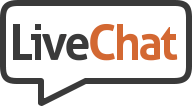 System MaintenanceD2L runs monthly updates during the last week of the month, usually on Wednesday. The system should remain up during this time unless otherwise specified in an announcement. You may experience minimal impacts to performance and/or look and feel of the environment.Online, Blended and Web Enhanced Classes: Just as students are required to attend face-to-face classes, students are required to log in and participate in online venues.  To receive credit for attendance online via eCollege, students must log in and complete assignments as required in the course.  Not logging onto eCollege (monitored by the instructor) and completing assignments online during the required time is the equivalent of an absence for each week this occurs. Final Evaluation and Grade Depends on both Classroom attendance and Participation Inadequate participation or lack of required time commitment in each class significantly affects students' grades.  No matter the course venue, students must engage in a comparable amount of time.  Expectations of both Face-to-Face classes and those with Online components include time spent reading and studying course material. Student ConductStudents preparing to become professional social workers must adhere to the University Code of Conduct, Department Code of Conduct and National Association of Social Workers' (NASW) Code of Ethics.University Code of Conduct located in the Student Guide Book at http://www.tamuc.edu/campuslife/documents/studentGuidebook.pdf  (pp 34- 66).  On the University Website under Campus Life DocumentsTo become aware of University policies related to student academic and behavioral expectations for students refer to the Guidebook. Department Code of Conduct "Faculty have the authority to request students who exhibit inappropriate behavior to leave the class/lab/internship practicum or to block access to online courses and may refer offenses to the [Academic and Professional Issues Committee (API)] or to the Department Head. More serious offences by be referred to the University Police Department and/or the Judicial Affairs Office for disciplinary action" (Student Guidebook p 35)Social Work students conduct themselves in an ethical and professional manner.  Closely linked with professional recognition is the social worker's compliance with the profession's ethical standards.  It is imperative for professional social workers to be competent and ethical in practice if the profession is to maintain the public trust.  It is essential that each social work student gain a thorough understanding of the ethical principles that guide practice and actively demonstrate in behavior, both in and out of the classroom.  Student conduct is to reflect the tenets of NASW  Code of Ethics (located at https://www.socialworkers.org/pubs/code/code.asp ) on the NASW website: https://www.socialworkers.orgCampus Concealed CarryTexas Senate Bill - 11 (Government Code 411.2031, et al.) authorizes the carrying of a concealed handgun in Texas A&M University-Commerce buildings only by persons who have been issued and are in possession of a Texas License to Carry a Handgun. Qualified law enforcement officers or those who are otherwise authorized to carry a concealed handgun in the State of Texas are also permitted to do so. Pursuant to Penal Code (PC) 46.035 and A&M-Commerce Rule 34.06.02.R1, license holders may not carry a concealed handgun in restricted locations. For a list of locations, please refer to ((http://www.tamuc.edu/aboutUs/policiesProceduresStandardsStatements/rulesProcedures/34SafetyOfEmployeesAndStudents/34.06.02.R1.pdf) and/or consult your event organizer).  Pursuant to PC 46.035, the open carrying of handguns is prohibited on all A&M-Commerce campuses. Report violations to the University Police Department at 903-886-5868 or 9-1-1. Plagiarism and Academic DishonestyThere is an expectation of maintaining high standards of integrity and honesty by all Social Work Graduate students at Texas A&M University-Commerce.  Faculty and staff are expected to uphold and support student integrity and honesty by maintaining conditions that encourage and enforce academic honesty.  Conduct that violates generally accepted standards of academic honesty is academic dishonesty.  The School of Social Work follows University Procedure 13.99.99.R0.03 Undergraduate Academic Dishonesty http://www.tamuc.edu/aboutUs/policiesProceduresStandardsStatements/rulesProcedures/13students/undergraduates/13.99.99.R0.03UndergraduateAcademicDishonesty.pdfStudents are expected to read and understand the University's Academic Dishonesty PolicyThe Office of the Provost documents and maintains a record of all incidents of academic dishonesty.  Multiple incidents of academic dishonesty will result in a student's dismissal from the program and from the University.A student how fails to meet the professional expectation of the field of Social Work may be suspended from further study by the School of Social Work.TECHNOLOGY REQUIREMENTSBrowser supportD2L is committed to performing key application testing when new browser versions are released. New and updated functionality is also tested against the latest version of supported browsers. However, due to the frequency of some browser releases, D2L cannot guarantee that each browser version will perform as expected. If you encounter any issues with any of the browser versions listed in the tables below, contact D2L Support, who will determine the best course of action for resolution. Reported issues are prioritized by supported browsers and then maintenance browsers.Supported browsers are the latest or most recent browser versions that are tested against new versions of D2L products. Customers can report problems and receive support for issues. For an optimal experience, D2L recommends using supported browsers with D2L products.Maintenance browsers are older browser versions that are not tested extensively against new versions of D2L products. Customers can still report problems and receive support for critical issues; however, D2L does not guarantee all issues will be addressed. A maintenance browser becomes officially unsupported after one year.Note the following:Ensure that your browser has JavaScript and Cookies enabled.For desktop systems, you must have Adobe Flash Player 10.1 or greater.The Brightspace Support features are now optimized for production environments when using the Google Chrome browser, Apple Safari browser, Microsoft Edge browser, Microsoft Internet Explorer browser, and Mozilla Firefox browsers.Desktop SupportTablet and Mobile SupportYou will need regular access to a computer with a broadband Internet connection. The minimum computer requirements are:512 MB of RAM, 1 GB or more preferredBroadband connection required courses are heavily video intensiveVideo display capable of high-color 16-bit display 1024 x 768 or higher resolutionFor YouSeeU Sync Meeting sessions 8 Mbps is required.  Additional system requirements found here: https://support.youseeu.com/hc/en-us/articles/115007031107-Basic-System-RequirementsYou must have a:Sound card, which is usually integrated into your desktop or laptop computer Speakers or headphones.*For courses utilizing video-conferencing tools and/or an online proctoring solution, a webcam and microphone are required. Both versions of Java (32 bit and 64 bit) must be installed and up to date on your machine. At a minimum Java 7, update 51, is required to support the learning management system.  The most current version of Java can be downloaded at: JAVA web site  http://www.java.com/en/download/manual.jspCurrent anti-virus software must be installed and kept up to date.Running the browser check will ensure your internet browser is supported.	Pop-ups are allowed.	JavaScript is enabled.	Cookies are enabled.You will need some additional free software (plug-ins) for enhanced web browsing. Ensure that you download the free versions of the following software:Adobe Reader  https://get.adobe.com/reader/ Adobe Flash Player (version 17 or later) https://get.adobe.com/flashplayer/ Adobe Shockwave Player   https://get.adobe.com/shockwave/Apple Quick Time   http://www.apple.com/quicktime/download/At a minimum, you must have Microsoft Office 2013, 2010, 2007 or Open Office. Microsoft Office is the standard office productivity software utilized by faculty, students, and staff. Microsoft Word is the standard word processing software, Microsoft Excel is the standard spreadsheet software, and Microsoft PowerPoint is the standard presentation software. Copying and pasting, along with attaching/uploading documents for assignment submission, will also be required. If you do not have Microsoft Office, you can check with the bookstore to see if they have any student copies.ACCESS AND NAVIGATIONYou will need your campus-wide ID (CWID) and password to log into the course. If you do not know your CWID or have forgotten your password, contact the Center for IT Excellence (CITE) at 903.468.6000 or helpdesk@tamuc.edu.Note: Personal computer and internet connection problems do not excuse the requirement to complete all course work in a timely and satisfactory manner. Each student needs to have a backup method to deal with these inevitable problems. These methods might include the availability of a backup PC at home or work, the temporary use of a computer at a friend's home, the local library, office service companies, Starbucks, a TAMUC campus open computer lab, etc.COMMUNICATION AND SUPPORTBrightspace SupportNeed Help?Student SupportIf you have any questions or are having difficulties with the course material, please contact your Instructor.Technical SupportIf you are having technical difficulty with any part of Brightspace, please contact Brightspace Technical Support at 1-877-325-7778 or click on the Live Chat or click on the words “click here” to submit an issue via email.System MaintenanceD2L runs monthly updates during the last week of the month, usually on Wednesday. The system should remain up during this time unless otherwise specified in an announcement. You may experience minimal impacts to performance and/or look and feel of the environment.Online, Blended and Web Enhanced Classes: Just as students are required to attend face-to-face classes, students are required to log in and participate in online venues.  To receive credit for attendance online via eCollege, students must log in and complete assignments as required in the course.  Not logging onto eCollege (monitored by the instructor) and completing assignments online during the required time is the equivalent of an absence for each week this occurs. Final Evaluation and Grade Depends on both Classroom attendance and Participation Inadequate participation or lack of required time commitment in each class significantly affects students' grades.  No matter the course venue, students must engage in a comparable amount of time.  Expectations of both Face-to-Face classes and those with Online components include time spent reading and studying course material. Student ConductStudents preparing to become professional social workers must adhere to the University Code of Conduct, Department Code of Conduct and National Association of Social Workers' (NASW) Code of Ethics.University Code of Conduct located in the Student Guide Book at http://www.tamuc.edu/campuslife/documents/studentGuidebook.pdf  (pp 34- 66).  On the University Website under Campus Life DocumentsTo become aware of University policies related to student academic and behavioral expectations for students refer to the Guidebook. Department Code of Conduct "Faculty have the authority to request students who exhibit inappropriate behavior to leave the class/lab/internship practicum or to block access to online courses and may refer offenses to the [Academic and Professional Issues Committee (API)] or to the Department Head. More serious offences by be referred to the University Police Department and/or the Judicial Affairs Office for disciplinary action" (Student Guidebook p 35)Social Work students conduct themselves in an ethical and professional manner.  Closely linked with professional recognition is the social worker's compliance with the profession's ethical standards.  It is imperative for professional social workers to be competent and ethical in practice if the profession is to maintain the public trust.  It is essential that each social work student gain a thorough understanding of the ethical principles that guide practice and actively demonstrate in behavior, both in and out of the classroom.  Student conduct is to reflect the tenets of NASW  Code of Ethics (located at https://www.socialworkers.org/pubs/code/code.asp ) on the NASW website: https://www.socialworkers.orgCampus Concealed CarryTexas Senate Bill - 11 (Government Code 411.2031, et al.) authorizes the carrying of a concealed handgun in Texas A&M University-Commerce buildings only by persons who have been issued and are in possession of a Texas License to Carry a Handgun. Qualified law enforcement officers or those who are otherwise authorized to carry a concealed handgun in the State of Texas are also permitted to do so. Pursuant to Penal Code (PC) 46.035 and A&M-Commerce Rule 34.06.02.R1, license holders may not carry a concealed handgun in restricted locations. For a list of locations, please refer to ((http://www.tamuc.edu/aboutUs/policiesProceduresStandardsStatements/rulesProcedures/34SafetyOfEmployeesAndStudents/34.06.02.R1.pdf) and/or consult your event organizer).  Pursuant to PC 46.035, the open carrying of handguns is prohibited on all A&M-Commerce campuses. Report violations to the University Police Department at 903-886-5868 or 9-1-1. Plagiarism and Academic DishonestyThere is an expectation of maintaining high standards of integrity and honesty by all Social Work Graduate students at Texas A&M University-Commerce.  Faculty and staff are expected to uphold and support student integrity and honesty by maintaining conditions that encourage and enforce academic honesty.  Conduct that violates generally accepted standards of academic honesty is academic dishonesty.  The School of Social Work follows University Procedure 13.99.99.R0.03 Undergraduate Academic Dishonesty http://www.tamuc.edu/aboutUs/policiesProceduresStandardsStatements/rulesProcedures/13students/undergraduates/13.99.99.R0.03UndergraduateAcademicDishonesty.pdfStudents are expected to read and understand the University's Academic Dishonesty PolicyThe Office of the Provost documents and maintains a record of all incidents of academic dishonesty.  Multiple incidents of academic dishonesty will result in a student's dismissal from the program and from the University.A student how fails to meet the professional expectation of the field of Social Work may be suspended from further study by the School of Social Work.TECHNOLOGY REQUIREMENTSBrowser supportD2L is committed to performing key application testing when new browser versions are released. New and updated functionality is also tested against the latest version of supported browsers. However, due to the frequency of some browser releases, D2L cannot guarantee that each browser version will perform as expected. If you encounter any issues with any of the browser versions listed in the tables below, contact D2L Support, who will determine the best course of action for resolution. Reported issues are prioritized by supported browsers and then maintenance browsers.Supported browsers are the latest or most recent browser versions that are tested against new versions of D2L products. Customers can report problems and receive support for issues. For an optimal experience, D2L recommends using supported browsers with D2L products.Maintenance browsers are older browser versions that are not tested extensively against new versions of D2L products. Customers can still report problems and receive support for critical issues; however, D2L does not guarantee all issues will be addressed. A maintenance browser becomes officially unsupported after one year.Note the following:Ensure that your browser has JavaScript and Cookies enabled.For desktop systems, you must have Adobe Flash Player 10.1 or greater.The Brightspace Support features are now optimized for production environments when using the Google Chrome browser, Apple Safari browser, Microsoft Edge browser, Microsoft Internet Explorer browser, and Mozilla Firefox browsers.Desktop SupportTablet and Mobile SupportYou will need regular access to a computer with a broadband Internet connection. The minimum computer requirements are:512 MB of RAM, 1 GB or more preferredBroadband connection required courses are heavily video intensiveVideo display capable of high-color 16-bit display 1024 x 768 or higher resolutionFor YouSeeU Sync Meeting sessions 8 Mbps is required.  Additional system requirements found here: https://support.youseeu.com/hc/en-us/articles/115007031107-Basic-System-RequirementsYou must have a:Sound card, which is usually integrated into your desktop or laptop computer Speakers or headphones.*For courses utilizing video-conferencing tools and/or an online proctoring solution, a webcam and microphone are required. Both versions of Java (32 bit and 64 bit) must be installed and up to date on your machine. At a minimum Java 7, update 51, is required to support the learning management system.  The most current version of Java can be downloaded at: JAVA web site  http://www.java.com/en/download/manual.jspCurrent anti-virus software must be installed and kept up to date.Running the browser check will ensure your internet browser is supported.	Pop-ups are allowed.	JavaScript is enabled.	Cookies are enabled.You will need some additional free software (plug-ins) for enhanced web browsing. Ensure that you download the free versions of the following software:Adobe Reader  https://get.adobe.com/reader/ Adobe Flash Player (version 17 or later) https://get.adobe.com/flashplayer/ Adobe Shockwave Player   https://get.adobe.com/shockwave/Apple Quick Time   http://www.apple.com/quicktime/download/At a minimum, you must have Microsoft Office 2013, 2010, 2007 or Open Office. Microsoft Office is the standard office productivity software utilized by faculty, students, and staff. Microsoft Word is the standard word processing software, Microsoft Excel is the standard spreadsheet software, and Microsoft PowerPoint is the standard presentation software. Copying and pasting, along with attaching/uploading documents for assignment submission, will also be required. If you do not have Microsoft Office, you can check with the bookstore to see if they have any student copies.ACCESS AND NAVIGATIONYou will need your campus-wide ID (CWID) and password to log into the course. If you do not know your CWID or have forgotten your password, contact the Center for IT Excellence (CITE) at 903.468.6000 or helpdesk@tamuc.edu.Note: Personal computer and internet connection problems do not excuse the requirement to complete all course work in a timely and satisfactory manner. Each student needs to have a backup method to deal with these inevitable problems. These methods might include the availability of a backup PC at home or work, the temporary use of a computer at a friend's home, the local library, office service companies, Starbucks, a TAMUC campus open computer lab, etc.COMMUNICATION AND SUPPORTBrightspace SupportNeed Help?Student SupportIf you have any questions or are having difficulties with the course material, please contact your Instructor.Technical SupportIf you are having technical difficulty with any part of Brightspace, please contact Brightspace Technical Support at 1-877-325-7778 or click on the Live Chat or click on the words “click here” to submit an issue via email.System MaintenanceD2L runs monthly updates during the last week of the month, usually on Wednesday. The system should remain up during this time unless otherwise specified in an announcement. You may experience minimal impacts to performance and/or look and feel of the environment.Online, Blended and Web Enhanced Classes: Just as students are required to attend face-to-face classes, students are required to log in and participate in online venues.  To receive credit for attendance online via eCollege, students must log in and complete assignments as required in the course.  Not logging onto eCollege (monitored by the instructor) and completing assignments online during the required time is the equivalent of an absence for each week this occurs. Final Evaluation and Grade Depends on both Classroom attendance and Participation Inadequate participation or lack of required time commitment in each class significantly affects students' grades.  No matter the course venue, students must engage in a comparable amount of time.  Expectations of both Face-to-Face classes and those with Online components include time spent reading and studying course material. Student ConductStudents preparing to become professional social workers must adhere to the University Code of Conduct, Department Code of Conduct and National Association of Social Workers' (NASW) Code of Ethics.University Code of Conduct located in the Student Guide Book at http://www.tamuc.edu/campuslife/documents/studentGuidebook.pdf  (pp 34- 66).  On the University Website under Campus Life DocumentsTo become aware of University policies related to student academic and behavioral expectations for students refer to the Guidebook. Department Code of Conduct "Faculty have the authority to request students who exhibit inappropriate behavior to leave the class/lab/internship practicum or to block access to online courses and may refer offenses to the [Academic and Professional Issues Committee (API)] or to the Department Head. More serious offences by be referred to the University Police Department and/or the Judicial Affairs Office for disciplinary action" (Student Guidebook p 35)Social Work students conduct themselves in an ethical and professional manner.  Closely linked with professional recognition is the social worker's compliance with the profession's ethical standards.  It is imperative for professional social workers to be competent and ethical in practice if the profession is to maintain the public trust.  It is essential that each social work student gain a thorough understanding of the ethical principles that guide practice and actively demonstrate in behavior, both in and out of the classroom.  Student conduct is to reflect the tenets of NASW  Code of Ethics (located at https://www.socialworkers.org/pubs/code/code.asp ) on the NASW website: https://www.socialworkers.orgCampus Concealed CarryTexas Senate Bill - 11 (Government Code 411.2031, et al.) authorizes the carrying of a concealed handgun in Texas A&M University-Commerce buildings only by persons who have been issued and are in possession of a Texas License to Carry a Handgun. Qualified law enforcement officers or those who are otherwise authorized to carry a concealed handgun in the State of Texas are also permitted to do so. Pursuant to Penal Code (PC) 46.035 and A&M-Commerce Rule 34.06.02.R1, license holders may not carry a concealed handgun in restricted locations. For a list of locations, please refer to ((http://www.tamuc.edu/aboutUs/policiesProceduresStandardsStatements/rulesProcedures/34SafetyOfEmployeesAndStudents/34.06.02.R1.pdf) and/or consult your event organizer).  Pursuant to PC 46.035, the open carrying of handguns is prohibited on all A&M-Commerce campuses. Report violations to the University Police Department at 903-886-5868 or 9-1-1. Plagiarism and Academic DishonestyThere is an expectation of maintaining high standards of integrity and honesty by all Social Work Graduate students at Texas A&M University-Commerce.  Faculty and staff are expected to uphold and support student integrity and honesty by maintaining conditions that encourage and enforce academic honesty.  Conduct that violates generally accepted standards of academic honesty is academic dishonesty.  The School of Social Work follows University Procedure 13.99.99.R0.03 Undergraduate Academic Dishonesty http://www.tamuc.edu/aboutUs/policiesProceduresStandardsStatements/rulesProcedures/13students/undergraduates/13.99.99.R0.03UndergraduateAcademicDishonesty.pdfStudents are expected to read and understand the University's Academic Dishonesty PolicyThe Office of the Provost documents and maintains a record of all incidents of academic dishonesty.  Multiple incidents of academic dishonesty will result in a student's dismissal from the program and from the University.A student how fails to meet the professional expectation of the field of Social Work may be suspended from further study by the School of Social Work.TECHNOLOGY REQUIREMENTSBrowser supportD2L is committed to performing key application testing when new browser versions are released. New and updated functionality is also tested against the latest version of supported browsers. However, due to the frequency of some browser releases, D2L cannot guarantee that each browser version will perform as expected. If you encounter any issues with any of the browser versions listed in the tables below, contact D2L Support, who will determine the best course of action for resolution. Reported issues are prioritized by supported browsers and then maintenance browsers.Supported browsers are the latest or most recent browser versions that are tested against new versions of D2L products. Customers can report problems and receive support for issues. For an optimal experience, D2L recommends using supported browsers with D2L products.Maintenance browsers are older browser versions that are not tested extensively against new versions of D2L products. Customers can still report problems and receive support for critical issues; however, D2L does not guarantee all issues will be addressed. A maintenance browser becomes officially unsupported after one year.Note the following:Ensure that your browser has JavaScript and Cookies enabled.For desktop systems, you must have Adobe Flash Player 10.1 or greater.The Brightspace Support features are now optimized for production environments when using the Google Chrome browser, Apple Safari browser, Microsoft Edge browser, Microsoft Internet Explorer browser, and Mozilla Firefox browsers.Desktop SupportTablet and Mobile SupportYou will need regular access to a computer with a broadband Internet connection. The minimum computer requirements are:512 MB of RAM, 1 GB or more preferredBroadband connection required courses are heavily video intensiveVideo display capable of high-color 16-bit display 1024 x 768 or higher resolutionFor YouSeeU Sync Meeting sessions 8 Mbps is required.  Additional system requirements found here: https://support.youseeu.com/hc/en-us/articles/115007031107-Basic-System-RequirementsYou must have a:Sound card, which is usually integrated into your desktop or laptop computer Speakers or headphones.*For courses utilizing video-conferencing tools and/or an online proctoring solution, a webcam and microphone are required. Both versions of Java (32 bit and 64 bit) must be installed and up to date on your machine. At a minimum Java 7, update 51, is required to support the learning management system.  The most current version of Java can be downloaded at: JAVA web site  http://www.java.com/en/download/manual.jspCurrent anti-virus software must be installed and kept up to date.Running the browser check will ensure your internet browser is supported.	Pop-ups are allowed.	JavaScript is enabled.	Cookies are enabled.You will need some additional free software (plug-ins) for enhanced web browsing. Ensure that you download the free versions of the following software:Adobe Reader  https://get.adobe.com/reader/ Adobe Flash Player (version 17 or later) https://get.adobe.com/flashplayer/ Adobe Shockwave Player   https://get.adobe.com/shockwave/Apple Quick Time   http://www.apple.com/quicktime/download/At a minimum, you must have Microsoft Office 2013, 2010, 2007 or Open Office. Microsoft Office is the standard office productivity software utilized by faculty, students, and staff. Microsoft Word is the standard word processing software, Microsoft Excel is the standard spreadsheet software, and Microsoft PowerPoint is the standard presentation software. Copying and pasting, along with attaching/uploading documents for assignment submission, will also be required. If you do not have Microsoft Office, you can check with the bookstore to see if they have any student copies.ACCESS AND NAVIGATIONYou will need your campus-wide ID (CWID) and password to log into the course. If you do not know your CWID or have forgotten your password, contact the Center for IT Excellence (CITE) at 903.468.6000 or helpdesk@tamuc.edu.Note: Personal computer and internet connection problems do not excuse the requirement to complete all course work in a timely and satisfactory manner. Each student needs to have a backup method to deal with these inevitable problems. These methods might include the availability of a backup PC at home or work, the temporary use of a computer at a friend's home, the local library, office service companies, Starbucks, a TAMUC campus open computer lab, etc.COMMUNICATION AND SUPPORTBrightspace SupportNeed Help?Student SupportIf you have any questions or are having difficulties with the course material, please contact your Instructor.Technical SupportIf you are having technical difficulty with any part of Brightspace, please contact Brightspace Technical Support at 1-877-325-7778 or click on the Live Chat or click on the words “click here” to submit an issue via email.System MaintenanceD2L runs monthly updates during the last week of the month, usually on Wednesday. The system should remain up during this time unless otherwise specified in an announcement. You may experience minimal impacts to performance and/or look and feel of the environment.Online, Blended and Web Enhanced Classes: Just as students are required to attend face-to-face classes, students are required to log in and participate in online venues.  To receive credit for attendance online via eCollege, students must log in and complete assignments as required in the course.  Not logging onto eCollege (monitored by the instructor) and completing assignments online during the required time is the equivalent of an absence for each week this occurs. Final Evaluation and Grade Depends on both Classroom attendance and Participation Inadequate participation or lack of required time commitment in each class significantly affects students' grades.  No matter the course venue, students must engage in a comparable amount of time.  Expectations of both Face-to-Face classes and those with Online components include time spent reading and studying course material. Student ConductStudents preparing to become professional social workers must adhere to the University Code of Conduct, Department Code of Conduct and National Association of Social Workers' (NASW) Code of Ethics.University Code of Conduct located in the Student Guide Book at http://www.tamuc.edu/campuslife/documents/studentGuidebook.pdf  (pp 34- 66).  On the University Website under Campus Life DocumentsTo become aware of University policies related to student academic and behavioral expectations for students refer to the Guidebook. Department Code of Conduct "Faculty have the authority to request students who exhibit inappropriate behavior to leave the class/lab/internship practicum or to block access to online courses and may refer offenses to the [Academic and Professional Issues Committee (API)] or to the Department Head. More serious offences by be referred to the University Police Department and/or the Judicial Affairs Office for disciplinary action" (Student Guidebook p 35)Social Work students conduct themselves in an ethical and professional manner.  Closely linked with professional recognition is the social worker's compliance with the profession's ethical standards.  It is imperative for professional social workers to be competent and ethical in practice if the profession is to maintain the public trust.  It is essential that each social work student gain a thorough understanding of the ethical principles that guide practice and actively demonstrate in behavior, both in and out of the classroom.  Student conduct is to reflect the tenets of NASW  Code of Ethics (located at https://www.socialworkers.org/pubs/code/code.asp ) on the NASW website: https://www.socialworkers.orgCampus Concealed CarryTexas Senate Bill - 11 (Government Code 411.2031, et al.) authorizes the carrying of a concealed handgun in Texas A&M University-Commerce buildings only by persons who have been issued and are in possession of a Texas License to Carry a Handgun. Qualified law enforcement officers or those who are otherwise authorized to carry a concealed handgun in the State of Texas are also permitted to do so. Pursuant to Penal Code (PC) 46.035 and A&M-Commerce Rule 34.06.02.R1, license holders may not carry a concealed handgun in restricted locations. For a list of locations, please refer to ((http://www.tamuc.edu/aboutUs/policiesProceduresStandardsStatements/rulesProcedures/34SafetyOfEmployeesAndStudents/34.06.02.R1.pdf) and/or consult your event organizer).  Pursuant to PC 46.035, the open carrying of handguns is prohibited on all A&M-Commerce campuses. Report violations to the University Police Department at 903-886-5868 or 9-1-1. Plagiarism and Academic DishonestyThere is an expectation of maintaining high standards of integrity and honesty by all Social Work Graduate students at Texas A&M University-Commerce.  Faculty and staff are expected to uphold and support student integrity and honesty by maintaining conditions that encourage and enforce academic honesty.  Conduct that violates generally accepted standards of academic honesty is academic dishonesty.  The School of Social Work follows University Procedure 13.99.99.R0.03 Undergraduate Academic Dishonesty http://www.tamuc.edu/aboutUs/policiesProceduresStandardsStatements/rulesProcedures/13students/undergraduates/13.99.99.R0.03UndergraduateAcademicDishonesty.pdfStudents are expected to read and understand the University's Academic Dishonesty PolicyThe Office of the Provost documents and maintains a record of all incidents of academic dishonesty.  Multiple incidents of academic dishonesty will result in a student's dismissal from the program and from the University.A student how fails to meet the professional expectation of the field of Social Work may be suspended from further study by the School of Social Work.TECHNOLOGY REQUIREMENTSBrowser supportD2L is committed to performing key application testing when new browser versions are released. New and updated functionality is also tested against the latest version of supported browsers. However, due to the frequency of some browser releases, D2L cannot guarantee that each browser version will perform as expected. If you encounter any issues with any of the browser versions listed in the tables below, contact D2L Support, who will determine the best course of action for resolution. Reported issues are prioritized by supported browsers and then maintenance browsers.Supported browsers are the latest or most recent browser versions that are tested against new versions of D2L products. Customers can report problems and receive support for issues. For an optimal experience, D2L recommends using supported browsers with D2L products.Maintenance browsers are older browser versions that are not tested extensively against new versions of D2L products. Customers can still report problems and receive support for critical issues; however, D2L does not guarantee all issues will be addressed. A maintenance browser becomes officially unsupported after one year.Note the following:Ensure that your browser has JavaScript and Cookies enabled.For desktop systems, you must have Adobe Flash Player 10.1 or greater.The Brightspace Support features are now optimized for production environments when using the Google Chrome browser, Apple Safari browser, Microsoft Edge browser, Microsoft Internet Explorer browser, and Mozilla Firefox browsers.Desktop SupportTablet and Mobile SupportYou will need regular access to a computer with a broadband Internet connection. The minimum computer requirements are:512 MB of RAM, 1 GB or more preferredBroadband connection required courses are heavily video intensiveVideo display capable of high-color 16-bit display 1024 x 768 or higher resolutionFor YouSeeU Sync Meeting sessions 8 Mbps is required.  Additional system requirements found here: https://support.youseeu.com/hc/en-us/articles/115007031107-Basic-System-RequirementsYou must have a:Sound card, which is usually integrated into your desktop or laptop computer Speakers or headphones.*For courses utilizing video-conferencing tools and/or an online proctoring solution, a webcam and microphone are required. Both versions of Java (32 bit and 64 bit) must be installed and up to date on your machine. At a minimum Java 7, update 51, is required to support the learning management system.  The most current version of Java can be downloaded at: JAVA web site  http://www.java.com/en/download/manual.jspCurrent anti-virus software must be installed and kept up to date.Running the browser check will ensure your internet browser is supported.	Pop-ups are allowed.	JavaScript is enabled.	Cookies are enabled.You will need some additional free software (plug-ins) for enhanced web browsing. Ensure that you download the free versions of the following software:Adobe Reader  https://get.adobe.com/reader/ Adobe Flash Player (version 17 or later) https://get.adobe.com/flashplayer/ Adobe Shockwave Player   https://get.adobe.com/shockwave/Apple Quick Time   http://www.apple.com/quicktime/download/At a minimum, you must have Microsoft Office 2013, 2010, 2007 or Open Office. Microsoft Office is the standard office productivity software utilized by faculty, students, and staff. Microsoft Word is the standard word processing software, Microsoft Excel is the standard spreadsheet software, and Microsoft PowerPoint is the standard presentation software. Copying and pasting, along with attaching/uploading documents for assignment submission, will also be required. If you do not have Microsoft Office, you can check with the bookstore to see if they have any student copies.ACCESS AND NAVIGATIONYou will need your campus-wide ID (CWID) and password to log into the course. If you do not know your CWID or have forgotten your password, contact the Center for IT Excellence (CITE) at 903.468.6000 or helpdesk@tamuc.edu.Note: Personal computer and internet connection problems do not excuse the requirement to complete all course work in a timely and satisfactory manner. Each student needs to have a backup method to deal with these inevitable problems. These methods might include the availability of a backup PC at home or work, the temporary use of a computer at a friend's home, the local library, office service companies, Starbucks, a TAMUC campus open computer lab, etc.COMMUNICATION AND SUPPORTBrightspace SupportNeed Help?Student SupportIf you have any questions or are having difficulties with the course material, please contact your Instructor.Technical SupportIf you are having technical difficulty with any part of Brightspace, please contact Brightspace Technical Support at 1-877-325-7778 or click on the Live Chat or click on the words “click here” to submit an issue via email.System MaintenanceD2L runs monthly updates during the last week of the month, usually on Wednesday. The system should remain up during this time unless otherwise specified in an announcement. You may experience minimal impacts to performance and/or look and feel of the environment.